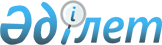 О внесении изменений в приказ и.о. Министра здравоохранения Республики Казахстан от 26 ноября 2009 года № 799 "Об утверждении предельных объемов стационарной помощи"Приказ Министра здравоохранения Республики Казахстан от 10 декабря 2010 года № 957. Зарегистрирован в Министерстве юстиции Республики Казахстан 23 декабря 2010 года № 6703

      В целях оказания гарантированного объема бесплатной медицинской помощи в соответствии с подпунктом 3) пункта 2 статьи 34 Кодекса Республики Казахстан от 18 сентября 2009 года "О здоровье народа и системе здравоохранения", ПРИКАЗЫВАЮ:



      1. Внести в приказ и.о. Министра здравоохранения Республики Казахстан от 26 ноября 2009 года № 799 "Об утверждении предельных объемов стационарной помощи" (зарегистрированный в Реестре государственной регистрации нормативных правовых актов за № 5949, опубликованный в Собрании актов центральных исполнительных и иных центральных государственных органов Республики Казахстан № 7, 2010 года) следующие изменения:



      в пункте 1:



      подпункты 1) и 2) изложить в следующей редакции:

      "1) предельные объемы стационарной помощи в организациях здравоохранения, оказывающих стационарную помощь, за исключением стационарной помощи в противотуберкулезных, инфекционных, психиатрических, наркологических медицинских организациях, организациях восстановительного лечения и медицинской реабилитации, а также организациях, оказывающих паллиативную помощь и сестринский уход согласно приложению 1 к настоящему приказу;

      2) предельные объемы стационарной помощи в противотуберкулезных, инфекционных, психиатрических, наркологических медицинских организациях, организациях восстановительного лечения и медицинской реабилитации, а также организациях, оказывающих паллиативную помощь и сестринский уход, согласно приложению 2 к настоящему приказу.";



      в приложении 1 к указанному приказу:



      заголовок изложить в следующей редакции:

      "Предельные объемы стационарной помощи в организациях здравоохранения, оказывающих стационарную помощь, за исключением стационарной помощи в противотуберкулезных, инфекционных, психиатрических, наркологических медицинских организациях, организациях восстановительного лечения и медицинской реабилитации, а также организациях, оказывающих паллиативную помощь и сестринский уход";



      графу "Планируемое число больных на стационарное лечение" изложить в следующей редакции:

"                                         ";



      в приложении 2 к указанному приказу:



      заголовок изложить в следующей редакции:

      "Предельные объемы стационарной помощи в противотуберкулезных, инфекционных, психиатрических, наркологических медицинских организациях, организациях восстановительного лечения и медицинской реабилитации, а также организациях, оказывающих паллиативную помощь и сестринский уход";



      графу "Планируемое число больных на стационарное лечение" изложить в следующей редакции:

"                                         ".



      2. Департаменту организации медицинской помощи Министерства здравоохранения Республики Казахстан (Тулегалиева А.Г.) обеспечить в установленном законодательством порядке государственную регистрацию настоящего приказа в Министерстве юстиции Республики Казахстан.



      3. Департаменту административно-правовой работы Министерства здравоохранения Республики Казахстан (Бисмильдин Ф.Б.) обеспечить официальное опубликование настоящего приказа в средствах массовой информации после его государственной регистрации.



      4. Контроль за исполнением настоящего приказа возложить на вице-министра здравоохранения Республики Казахстан Байжунусова Э.А.



      5. Настоящий приказ вводится в действие со дня его первого официального опубликования и распространяется на отношения, возникшие с 1 января 2011 года.      Министр                                    С. Каирбекова
					© 2012. РГП на ПХВ «Институт законодательства и правовой информации Республики Казахстан» Министерства юстиции Республики Казахстан
				Планируемое число больных на стационарное лечение10611688629203204609172057551417118633817750910104611348464326105668927113215701274511934062 189 841Планируемое число больных на стационарное лечение15538159982897210000364331889015763385281190017734133802317115200505141910850627381756